Workers that inhale crystalline silica are at increased risk of developing silica-related diseases that can be debilitating or even fatal. TrueFalseCrystalline Silica is a common mineral found inmetals.vitamins.the ground.lakes and rivers.Respirable crystalline silica dust is created during normal construction activities when cutting, sawing, grinding, drilling or crushing any material that has silica likelumber, plywood and engineered wood.concrete, brick and stone.rebar and steel.PVC and metal conduit.Effective 			 must be implemented to prevent silica dust from being released into the air.dust control methodsPPEparking managementteam-building activitiesTo limit exposure to harmful silica dust, apply 		 to a saw blade when cutting materials.sandcompressed airmineral oilwaterWorkers that inhale crystalline silica are at increased risk of developing silica-related diseases that can be debilitating or even fatal. 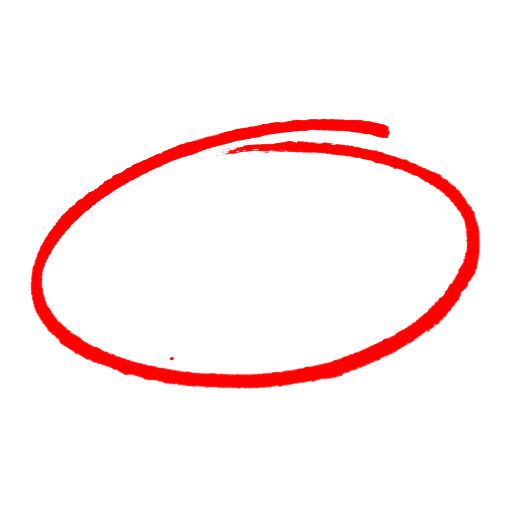 TrueFalseCrystalline Silica is a common mineral found inmetals.vitamins.the ground.lakes and rivers.Respirable crystalline silica dust is created during normal construction activities when cutting, sawing, grinding, drilling or crushing any material that has silica likelumber, plywood and engineered wood.concrete, brick and stone.rebar and steel.PVC and metal conduit.Effective 			 must be implemented to prevent silica dust from being released into the air.dust control methodsPPEparking managementteam-building activitiesTo limit exposure to harmful silica dust, apply 		 to a saw blade when cutting materials.sandcompressed airmineral oilwaterSAFETY MEETING QUIZSAFETY MEETING QUIZ